lMADONAS NOVADA PAŠVALDĪBA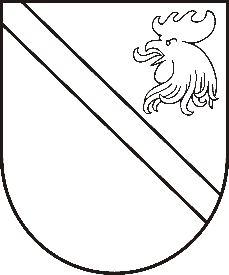 Reģ. Nr. 90000054572Saieta laukums 1, Madona, Madonas novads, LV-4801 t. 64860090, e-pasts: pasts@madona.lv ___________________________________________________________________________MADONAS NOVADA PAŠVALDĪBAS DOMESLĒMUMSMadonā2020.gada 31.martā									       Nr.137									       (protokols Nr.6, 41.p.)Par dāvinājuma pieņemšanu     	02.08.2019. starp Madonas novada pašvaldību (turpmāk – Pašvaldība) un nekustamā īpašuma “Kalna Ramuļēni 1”, kadastra numurs 7062 001 0015, kas atrodas Kalsnavas pagastā, Madonas novadā, īpašniekiem […] un […] tika noslēgts dāvinājuma priekšlīgums par zemesgabala daļas no zemes vienības ar kadastra numuru 7062 001 0015 dāvinājumu Pašvaldībai, kas nepieciešams uz šī zemesgabala esošā Pašvaldībai piederošā autoceļa “Lāči-Jāņukalns” uzturēšanai.	Saskaņā ar SIA “Ametrs” Pašvaldības uzdevumā veikto nekustamā īpašuma ar kadastra numuru 7062 001 0015, kas atrodas Kalsnavas pagastā, Madonas novada, sadali, Pašvaldībai dāvināmā zemesgabala platība ir 0,29 ha, zemes vienības kadastra apzīmējums 7062 001 0067, “Autoceļš Lāči-Jāņukalns”, Kalsnavas pagasts, Madonas novads.	16.02.2020. Pašvaldībā tika saņemts Edgara Saulīša iesniegums, kurā norādīts, ka sakarā ar zemes uzmērīšanas un sadalīšanas darbu pabeigšanu, zemes vienības īpašnieki ir gatavi noslēgt ar Pašvaldību zemes vienības ar kadastra apzīmējumu 7062 001 0067 0,29 ha platībā dāvinājuma līgumu.     	Likuma “Par pašvaldībām” 15.panta pirmās daļas 2.punkts nosaka, ka pašvaldības autonomā funkcija ir gādāt par savas administratīvās teritorijas labiekārtošanu un sanitāro tīrību, tai skaitā ielu, ceļu un laukumu būvniecību.	Likuma “Par pašvaldībām” 21.panta pirmās daļas 17.punkts nosaka, ka  dome var izskatīt jebkuru jautājumu, kas ir attiecīgās pašvaldības pārziņā, turklāt tikai dome var par nekustamās mantas iegūšanu pašvaldības īpašumā.Pamatojoties uz likuma “Par pašvaldībām” 15.panta pirmās daļas 2.punktu un 21.panta pirmās daļas 17.punktu,  atklāti balsojot: PAR – 16 (Agris Lungevičs, Zigfrīds Gora, Ivars Miķelsons, Andrejs Ceļapīters, Artūrs Čačka, Antra Gotlaufa, Artūrs Grandāns, Gunārs Ikaunieks, Valda Kļaviņa, Valentīns Rakstiņš, Andris Sakne, Rihards Saulītis, Inese Strode, Aleksandrs Šrubs, Gatis Teilis, Kaspars Udrass), PRET – NAV, ATTURAS – NAV,  Madonas novada pašvaldības dome NOLEMJ:Pieņemt no […] un […] dāvinājumu – no nekustamā īpašuma “Kalna Ramuļēni 1”, kadastra numurs 7062 001 0015, kas atrodas Kalsnavas pagastā, Madonas novadā, atdalītu zemes vienību ar kadastra apzīmējumu 7062 001 0067, 0,29 ha platībā, ar nosaukumu “Autoceļš Lāči-Jāņukalns”, pašvaldības autoceļa “Lāči – Jāņukalns” uzturēšanai.Uzdot Juridiskajai nodaļai organizēt atdalītās zemes vienības dāvinājuma līguma slēgšanu un ierakstīšanu Zemesgrāmatā uz Madonas novada pašvaldības vārda, paredzot, ka dāvinājuma līguma reģistrēšanas zemesgrāmatā izmaksas, tajā skaitā izdevumus, kas saistīti ar paliekošā nekustamā īpašuma izmaiņu reģistrāciju Zemesgrāmatā un dāvinātāja izdevumiem nostiprinājuma lūguma sagatavošanai, sedz pašvaldība.Domes priekšsēdētājs								          A.LungevičsE.Zāle 64860095